 Meadow High School 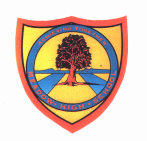 Royal Lane, Hillingdon, Middlesex UB8 3QU Telephone: (01895) 443310 Email: meadow@meadowhighschool.org Website: www.meadowhighschool.org Headteacher: Mrs Jenny Rigby Deputy Headteacher: Ms Claire Caddell Dear Parent/Carer(s), 								April 2022Re: Specialist Provision Coffee Morning We would like to invite parents and carers to a transition coffee morning on Friday 13th May from 10am - 11.30am. This will be hosted in the 6th Form Common Room. You can drop in and out of the session depending on your availability.When young people leave Meadow High School in Year 13 or 14, they often continue education elsewhere. This will generally be a mainstream provision or a specialist provision. We have organised for the local specialist provisions to represent their setting at a coffee morning, so that you can have the opportunity to ask questions, read perspectives, and have a deeper understanding of the opportunities available for your child. Asmah Hussain, SEND officer for the borough will also be in attendance. The confirmed specialist provisions are: Orchard Hill College Green Corridor Great Oaks Additionally, a representative from Project Search will be available to talk to. Project Search is an internship based at the Marriott Hotel in Heathrow where students with SEND undertake several rotations of work experience and are supported by job coaches with the overall aim to gain employment. Please take this opportunity to engage with potential provisions. If you believe your child will be interested in a mainstream provision like Uxbridge College or BCA or Langley, you will be able to discuss this with Asmah on the day. Our independent transitions and careers advisor Sue Stock will also be in attendance. Sue works with each student at Meadow to plan future steps and will be able to support families with applications so it is important that you do meet with her. Please note that car parking is extremely limited due to our new build so we would advise using public transportation where possible. Yours sincerely,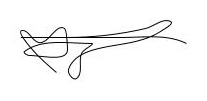 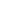 Michelle  Taylor					Amy Willis  Head of 6th Form 					Head of Pathway 1 
Meadow High School 				Meadow High School 
mtaylor@meadowhighschool.org 			awillis@meadowhighschool.org 